REQUERIMENTO Nº 063/2014POLESELLO – PTB E VEREADORES ABAIXO ASSINADOS, com assento nesta casa, com fulcro nos Artigos 118 e 121 do Regimento Interno, no cumprimento do dever, REQUEREM à Mesa que este Expediente seja encaminhado ao Exmo. Senhor Alexandre Bastamente, Secretário Estadual de Segurança Pública, ao Exmo. Senhor Dilceu Rossato, Prefeito Municipal e Presidente do GGI, ao Senhor Antônio Miguel Dalsóquio, Presidente do COMSEP, requerendo que seja realizada, no município de Sorriso-MT, uma reunião de trabalho com lideranças da área de segurança pública da região Centro do Estado de Mato Grosso, envolvendo os municípios do entorno de Sorriso.JUSTIFICATIVASEstamos propondo a Secretaria de Segurança Pública do Estado de Mato Grosso que organiza a pauta de assuntos a serem abordados na reunião de trabalho, focando as questões prementes a segurança pública em geral, especificando planejamento e ações da área a curto, médio e em longo prazo.Sugerimos que sejam convidadas autoridades dos diferentes órgãos e entes federados ligadas a segurança pública, quais sejam: Além da Secretaria de Segurança do Estado de Mato Grosso, o Comandante Geral do Batalhão da Polícia Militar; Comandante Geral do Corpo de Bombeiros; Comandante Geral da Polícia Civil; Presidente do GGI; Presidente dos Conselhos Municipais de Segurança Pública; Prefeitos; Presidentes das Câmaras Municipais e vereadores; Polícia Rodoviária Federal; Ministério Público; Poder Judiciário.	A relação de municípios que propomos a fazerem parte da referida reunião, é a que consta na Tabela abaixo. São 13 (treze) municípios, os quais fazem parte do núcleo geográfico central do Estado, os quais possuem interferência/influência direta entre si, no que se refere a vários aspectos de ordem econômica, educacional, cultural, ambiental. Se a Secretaria de Estado de Segurança entender e achar por bem convidar outros municípios e autoridades, tem toda liberdade.Municípios da região circunvizinha a Sorriso.Fonte:IBGE 2010	Conforme se visualiza nas informações da Tabela dos municípios da região, observa-se que são municípios novos, possuem um crescimento populacional elevadíssimo, bem como uma contribuição significativa no campo econômico do Estado. Por crescerem vertiginosamente em todos os aspectos, carecem de infraestruturas e recursos humanos qualificados e em número suficiente em vários setores.	Devido ao crescimento que se verifica e imigração elevada, há um movimento populacional desacompanhada na proporção das infraestruturas e órgãos dos poderes à sociedade em geral. Todas as forças devem estar coesas, sintonizadas e harmonizadas no sentido de evitar sobreposição de ações, de agirem em rede e de forma sistemática para a solução de seus problemas.Por Sorriso ter uma localização geográfica central nesta região, entendemos ser mais apropriada a realização da reunião de trabalho no município. Como estamos propondo esta ação, informamos que a Câmara Municipal de Sorriso estará colocando toda a sua infraestrutura e pessoal a disposição para dar o apoio necessário para a realização da reunião de trabalho sugerida.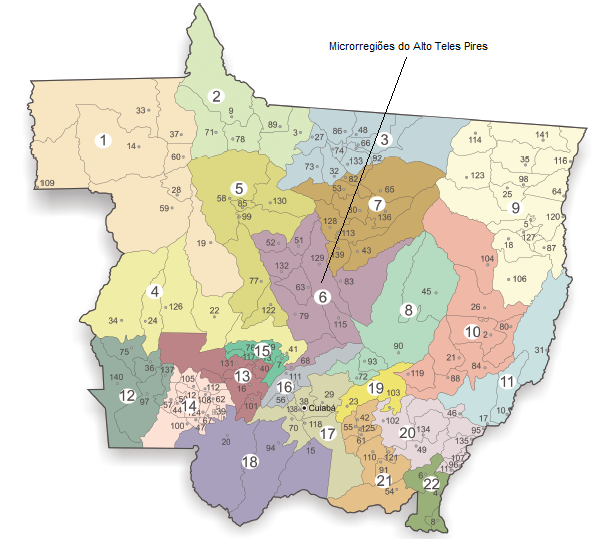 Câmara Municipal de Sorriso, estado de Mato Grosso, em 13 de março de 2014.MunicípioAno instalaçãoÁrea km²2010PopulaçãoPopulaçãoPopulaçãoPIB, 2008R$1.000,00MunicípioAno instalaçãoÁrea km²2010200020072010PIB, 2008R$1.000,00Cláudia19893.849,9810.24910.67011.028124.368,00Feliz Natal199711.462,366.76910.27910.933129.238,00Ipiranga do Norte20003.467,0404.1295.12380.215,84Itanhangá20002.898,0604.7035.276108.089,00Lucas do Rio Verde19893.663.9919.31630.74145.5561.669.888,00Nova Mutum19899.556,0314.81824.36831.6491.307.427,00Nova Ubiratã199712.706,165.6547.7829.218428.310,00Santa Carmem19933.855.3653.5994.3194.085104.923,00Santa Rita do Trivelato20004.728,2002.4782.491288.363,00Sinop19793.942.2274.831105.762113.0991.733.747,00Sorriso 19869.329,5535.60555.13466.5212.389.598,00Tapurah19894.510.64611.56110.47810.392323.035,00Vera19862.963.4909.0559.18810.235217.336,00TOTAL-76.933,08193.457280.031325.6068.904.537,84POLESELLOVereador PTB MARILDA SAVIVereadora PR FÁBIO GAVASSOVereador PPSLUIS FABIO MARCHIOROVereador PDTCLAUDIO OLIVEIRAVereador PRJANE DELALIBERAVereadora PRBRUNO STELLATO Vereador PDT